КГКУСО «Лесозаводский СРЦ «Жемчужинка»Мастер-класс для детей дошкольного возрастаПодготовила и провела воспитатель высшей категории: Катанаева Н.В.г.Лесозаводск 2012г.Цели:Приобщать детей к народной культуре, через  ознакомление с народной куклой.Воспитывать интерес  и любовь к русской национальной культуре, народному творчеству, обычаям, традициям, обрядам, к народным  играм и т. д.Вызвать интерес к созданию народной куклы её обыгрыванию, подвести к пониманию её назначения, познакомить с различными техниками  изготовления народной куклы.Ход занятия: Ребята, сегодня к нам в гости пришла Бабушка-Расказушка. Она принесла с собой сундучок. Воспитатель: Ребята, давайте посмотрим, какую необычную игрушку подарила нам бабушка. Как называется эта игрушка?Дети: Может быть это кукла. Она не похожа на наших кукол.Воспитатель: Да, это кукла. Рассказывала мне моя прабабушка. Когда она была такой маленькой как вы, она сама делала таких кукол из старых лоскутков. Посмотрите, у этой куклы нет лица. Называются такие куклы безликие. В старину люди верили, что кукла охраняет детский сон и оберегает ребенка от бед. По народным поверьям кукла с лицом как бы приобретала душу и могла повредить ребенку. Поэтому кукол делали безликими. А эта куколка зовется «Палешко». Хотите узнать почему?Дети: Хотим.Воспитатель: А вот посмотрите, она и вправду сделана из деревянного палена. С такими куклами играли, они так и называются – игровые куклы.Ребята, вы хотите научиться делать таких кукол?Дети: Хочется научиться делать кукол. Воспитатель: У русского народа есть такая поговорка: Глаза боятся, а руки делают. Мне моя прабабушка говорила, что делать куклу очень просто. Главное – было бы желание. Желание у вас есть, значит у вас все получится.Надо взять брусочек и обернуть его белым лоскутком (объяснения сопровождается показом). С одного конца повяжем платочек, затем замотаем нашу куколку в одеяльце и обвяжем красивой ленточкой.  Вот и готова кукла.Дети приступают к работе, каждый делает себе куклу «Палешко». По необходимости воспитатель помогает детям.После изготовления куклы проводится игра:Засиделись наши ножки Надо их размять немножко.В круг скорее все вставайтеС куколкой «ПОЛЕШКО» поиграйте.Все дети встают в круг, в центре водящий с куклой в руках. Все двигаются по кругу и поют.Идём мы все по кругу по кругу, по кругуПриветствуя друг друга, друг друга, друг друга - С куклой ты попрыгаешь?- Попрыгаю, попрыгаю!- А ты ножками подрыгаешь?- подрыгаю, подрыгаю!-А ты ручками похлопаешь?- Похлопаю, похлопаю!- А ты ножками потопаешь?- Потопаю, потопаю!Ручками помашем, помашем, помашемА потом попляшем, попляшем, попляшем!Воспитатель: Молодцы  ребята! 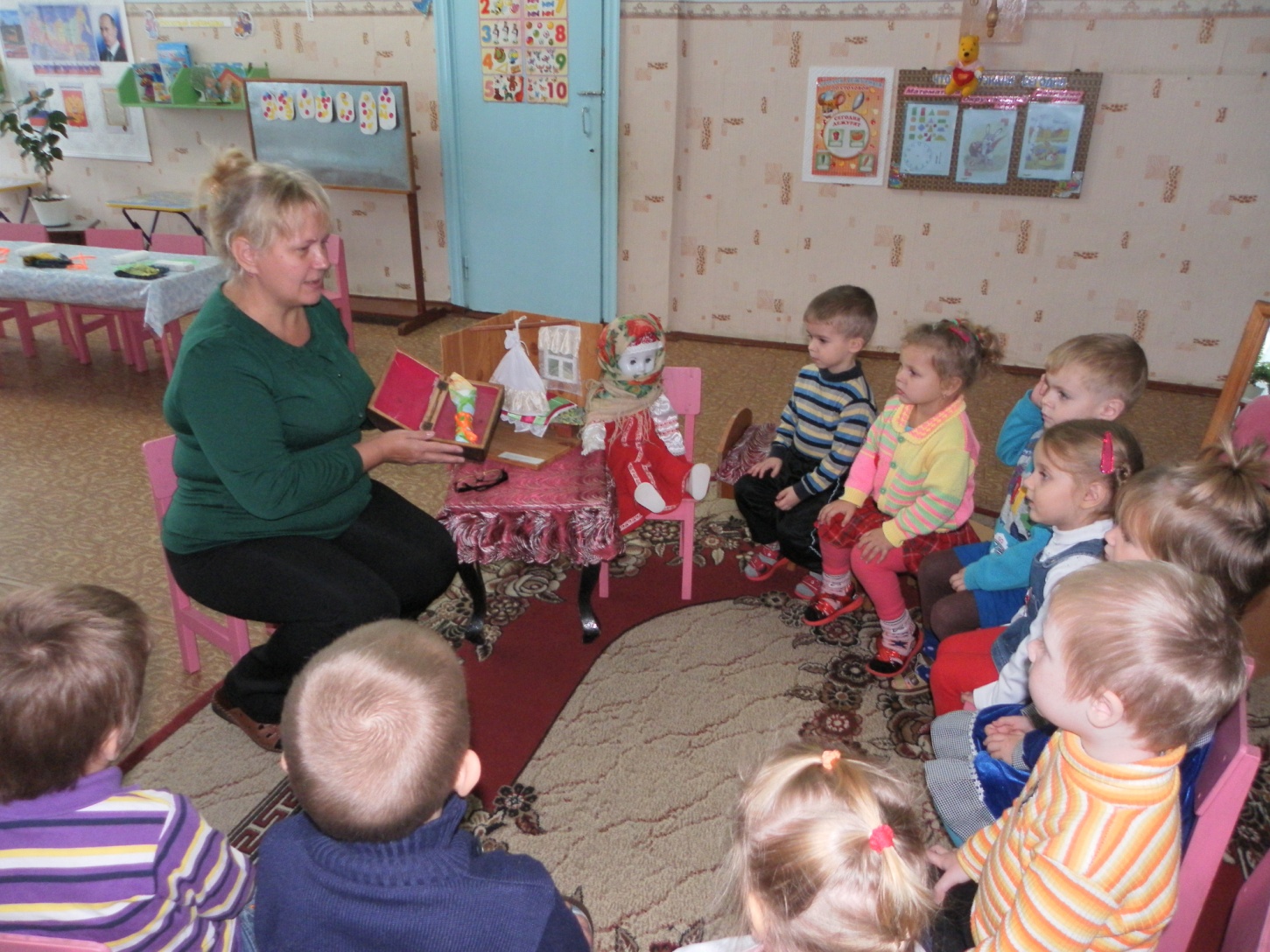 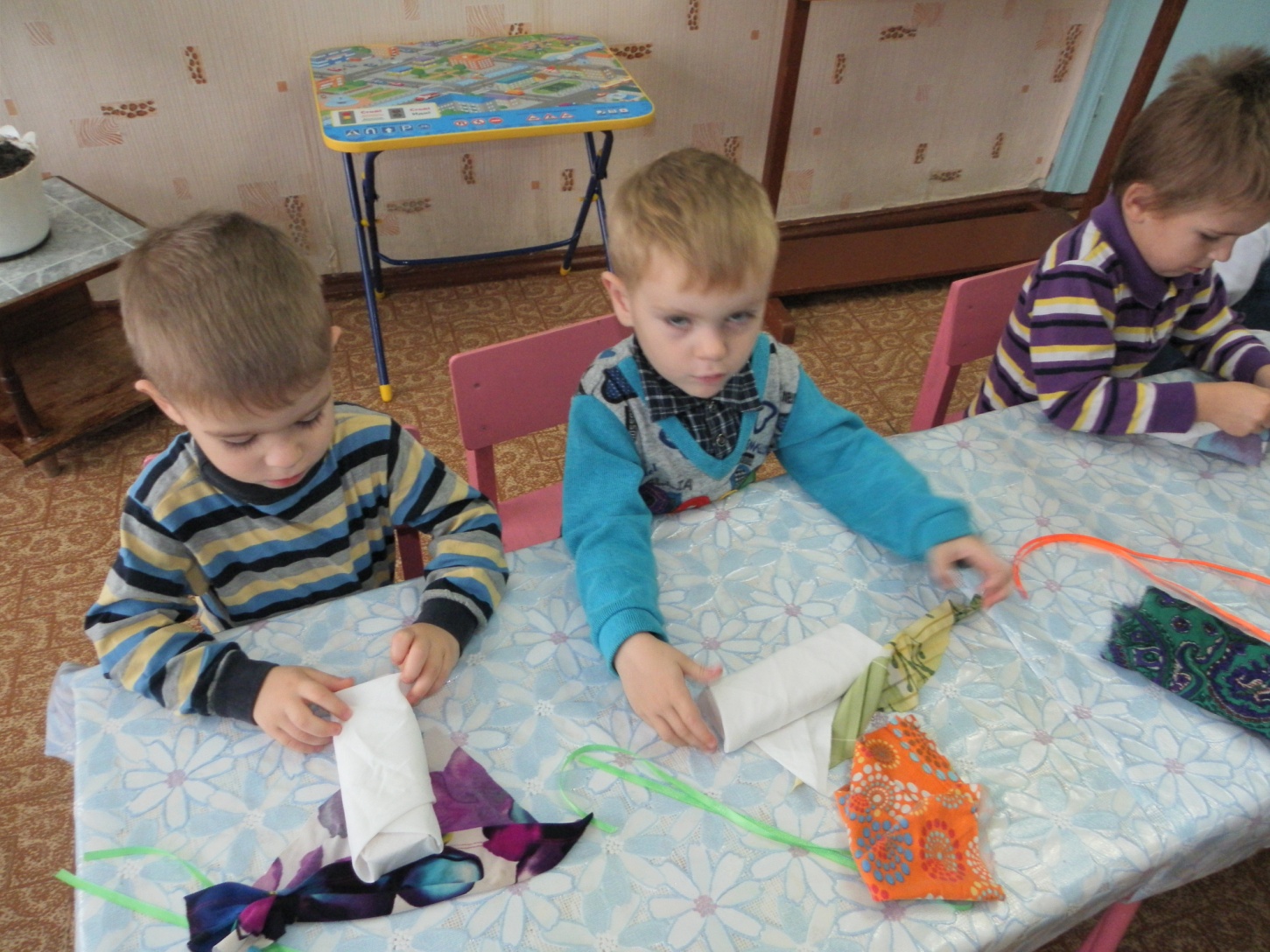 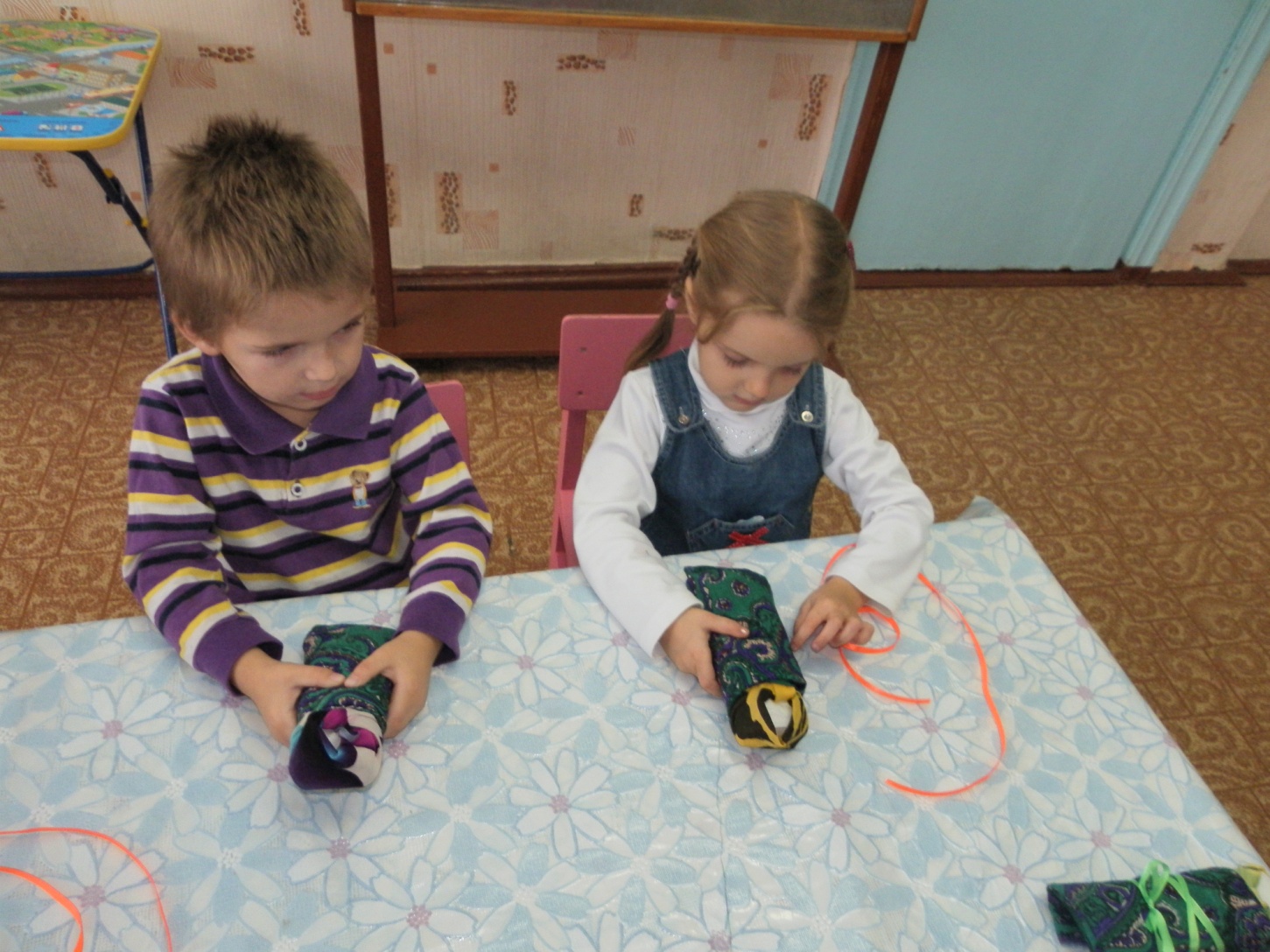 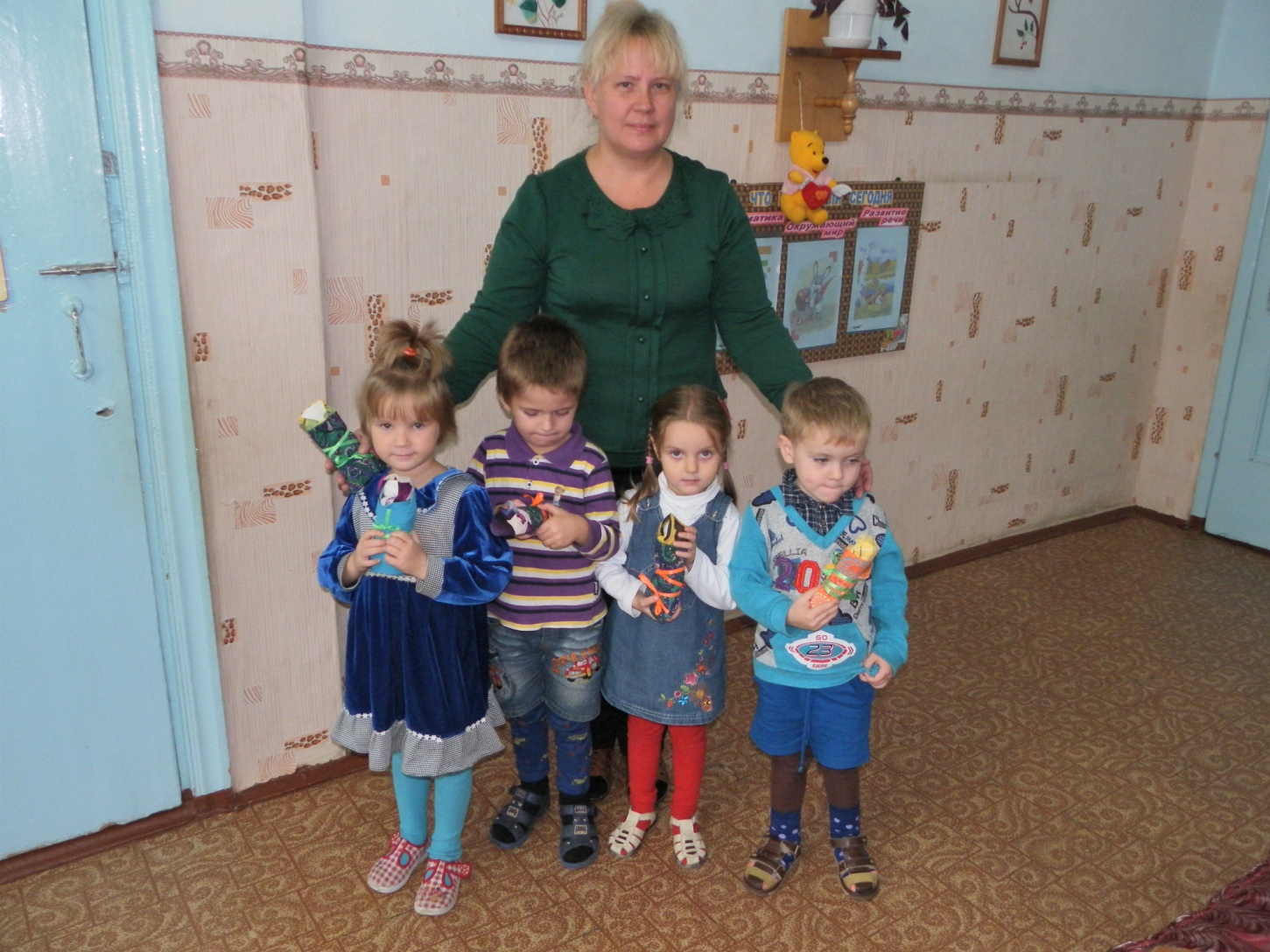 